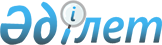 О внесении изменений в постановление акимата города Астаны от 24 июля 2015 года № 113-1260 "Об утверждении Регламента государственной услуги "Принятие Республикой Казахстан прав на имущество негосударственных юридических лиц и физических лиц по договору дарения, определяемом Правительством Республики Казахстан"
					
			Утративший силу
			
			
		
					Постановление акимата города Астаны от 29 марта 2016 года № 10-602. Зарегистрировано Департаментом юстиции города Астаны от 13 апреля 2016 года № 1008. Утратил силу постановлением акимата города Астаны от 28 февраля 2018 года № 206-401.
      Сноска. Утратило силу постановлением акимата города Астаны от 28.02.2018 № 206-401 (вводится в действие по истечении десяти календарных дней после дня его первого официального опубликования).
      В соответствии с законами Республики Казахстан от 23 января 2001 года "О местном государственном управлении и самоуправлении в Республике Казахстан", от 1 марта 2011 года "О государственном имуществе", от 15 апреля 2013 года "О государственных услугах", акимат города Астаны ПОСТАНОВЛЯЕТ:
      1. Внести в постановление акимата города Астаны от 24 июля 2015 года № 113-1260 "Об утверждении Регламента государственной услуги "Принятие Республикой Казахстан прав на имущество негосударственных юридических лиц и физических лиц по договору дарения, определяемом Правительством Республики Казахстан" (зарегистрировано в Реестре государственной регистрации нормативных правовых актов от 3 сентября 2015 года № 939, опубликовано в газетах "Астана ақшамы" от 8 сентября 2015 года № 99 (3304), "Вечерняя Астана" от 8 сентября 2015 года № 99 (3322) следующие изменения:
      в пункте 1 Регламента государственной услуги "Принятие Республикой Казахстан прав на имущество негосударственных юридических лиц и физических лиц по договору дарения, определяемом Правительством Республики Казахстан" слова "Управление финансов города Астаны" заменить словами "Управление коммунального имущества и государственных закупок города Астаны".
      2. Руководителю Государственного учреждения "Управление коммунального имущества и государственных закупок города Астаны" произвести государственную регистрацию настоящего постановления в органах юстиции с последующим его опубликованием в официальных и периодических печатных изданиях, а также размещение на интернет-ресурсе, определяемом Правительством Республики Казахстан, и на интернет-ресурсе акимата города Астаны.
      3. Контроль за исполнением настоящего постановления возложить на заместителя акима города Астаны Лукина А.И.
      4. Настоящее постановление вступает в силу со дня государственной регистрации в органах юстиции и вводится в действие по истечении десяти календарных дней после дня его первого официального опубликования.
					© 2012. РГП на ПХВ «Институт законодательства и правовой информации Республики Казахстан» Министерства юстиции Республики Казахстан
				
Аким города Астаны
А. Джаксыбеков